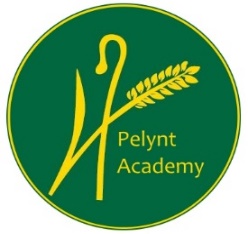 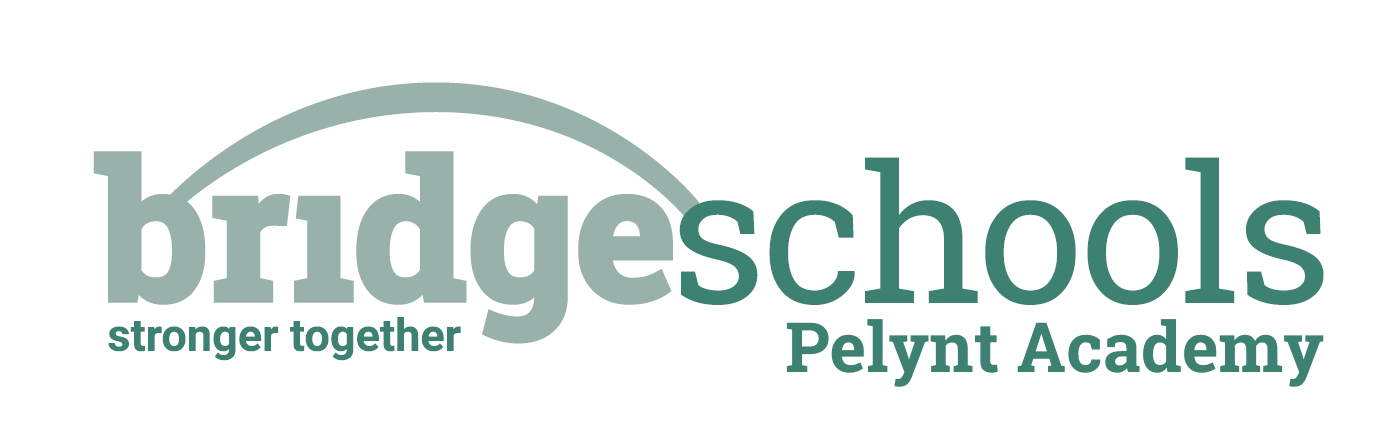 Class 1 Daily Home Learning    THURSDAY 21st JANUARY 2021RECEPTIONRECEPTIONPHONICS:https://www.youtube.com/watch?v=cEffZUP4d_8 Lesson 12 – ee, seeMATHS LESSON:https://whiterosemaths.com/homelearning/early-years/alive-in-5-week-3/ Alive in Five! Week 3, session 4, Measuring capacity – how many fit inside?MATHS ACTIVITY:https://wrm-13b48.kxcdn.com/wp-content/uploads/2020/12/PDF-Alive-in-5-Week-3-Session-4.pdf Have fun filling a matchbox or a different small container. Explore how many objects you can fit inside. You could repeat the activity and see if you can fit more objects the second time.ALSO:Handwriting – start with the ‘curly caterpillar family - ‘g’ today (see attached sheets, we shall practice one letter per day). Remember to choose from the daily exercise menu, practice writing your name and choose an activity from the ‘The Day the Crayons Quit’ grid.YEAR 1YEAR 1PHONICS:https://www.youtube.com/watch?v=SAIbJhVrY44 Lesson 39: u, unicornMATHS LESSON:https://whiterosemaths.com/homelearning/year-1/spring-week-2-number-addition-and-subtraction-within-20/  Add ones using number bonds (second lesson)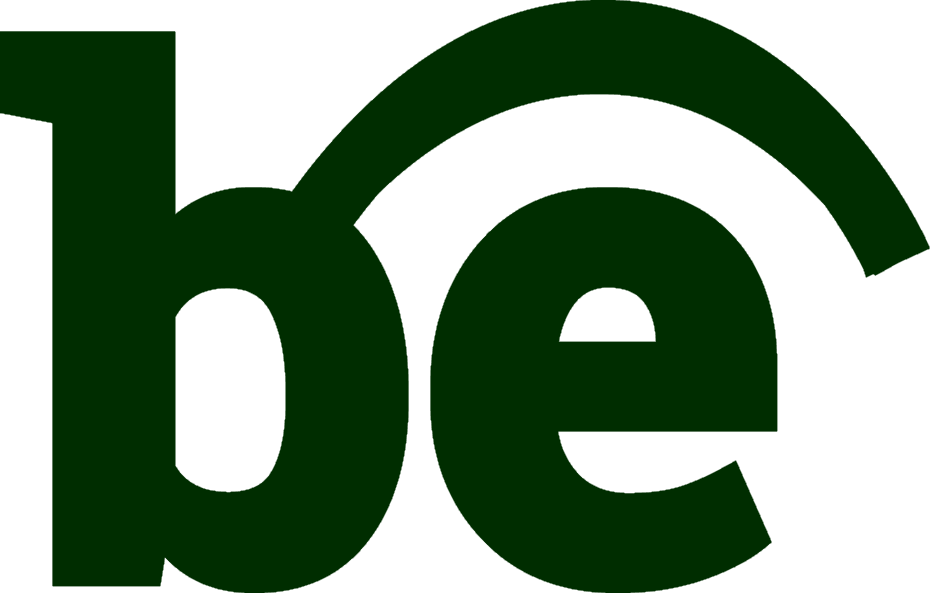 MATHS ACTIVITY:You choose: See the attached sheet and complete questions 5 & 6 today or instead use tens frames and counters to help you (you could draw them onto paper) work out number bonds to make 20, as was shown in the lesson.SPELLINGS FOR THIS WEEK:said, says, are, were, isPlease use the attached spelling challenge to practice and ask an adult to test you at the end of the week. *I will be asking for spelling test results at the end of the week*ALSO:Handwriting – start with the ‘curly caterpillar family - ‘g’ today (see attached sheets, we shall practice one letter per day). Remember to choose from the daily exercise menu and choose an activity from the ‘The Day the Crayons Quit’ grid (choose a variety of activities across the week. Some may take longer than one day).